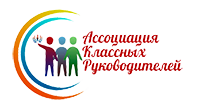 ПЛАН РАБОТЫ Ассоциации классных руководителей образовательных организацийна 2019-2020 учебный годМероприятияМесто и сроки проведенияКоличествоучастниковМосковский международный Форум «Город образования»: деловой ивент и мастер-классы75 павильон ВДНХ,29 августа – 1 сентября 2019 года500Форсайт для классныхоктябрь 2019 года50Выездная сессия АКРОО: «Классный руководитель: эффективные форматы (опыт, технологии, результаты)»Филиал ГБУ МГДУ «Поведники»,7-8 ноября 2019 года60 Форсайт для классныхдекабрь 2019 года50Форсайт для классныхфевраль 2020 года50Форсайт для классныхмарт 2020 года50Форсайт для классныхапрель 2020 года50Московский международный салон образования: панельная дискуссияапрель-май 2020 года50